Further Information - Have Developed Good Team Processes Areas of Discussion Articles and materials of interestArticle outlining the importance of team communication and offering thoughts on listening, feedback, advocacy etc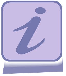 http://foundationcoalition.org/publications/brochures/communication.pdf